Publicado en  el 21/07/2014 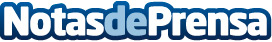 CESVIMAP prueba un vehículo del fabricante chino QorosCESVIMAP, Centro de Experimentación y Seguridad Vial MAPFRE, ha realizado diversos crash tests al nuevo modelo de la marca internacional, localizada en China, Qoros.Datos de contacto:MAPFRENota de prensa publicada en: https://www.notasdeprensa.es/cesvimap-prueba-un-vehiculo-del-fabricante_1 Categorias: Automovilismo Industria Automotriz http://www.notasdeprensa.es